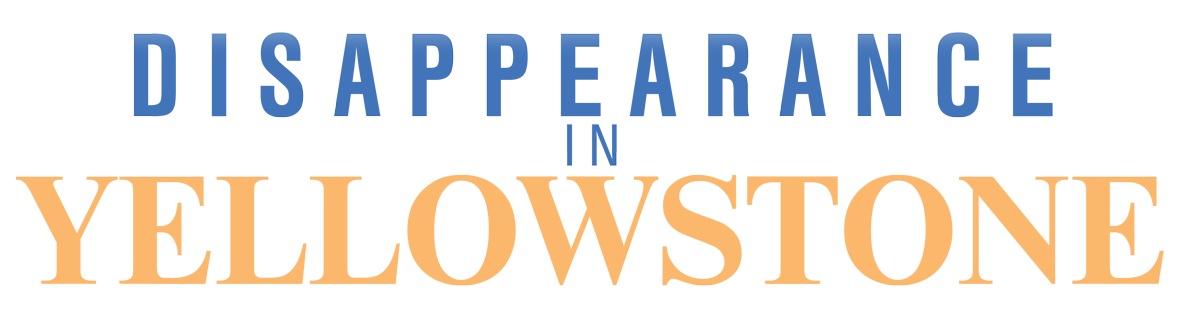 Johnson Production GroupPress KitOne-LinerWhen a teenage girl disappears while travelling through a national park, her desperate mother is accused of kidnapping, and must team up with a local mechanic in order to find the real perpetrator.SynopsisJessie and her teenage daughter Michelle are driving through Yellowstone National Park on their way to the Canadian border.  Stopping for gas at a roadside diner, Michelle flirts with a young park ranger named Nolan and tells him she’s travelling alone.  Jessie reminds her that they need to keep a low profile, not throw themselves at every man they see, especially not ones in uniform.  Farther up the highway, their car breaks down, stranding them in the middle of nowhere without cell service.  Their frustration with each other boils over into a shouting match, and Jessie leaves on foot to find help.  While she’s gone, Ranger Nolan shows up in his jeep.  Charmed, Michelle accepts his offer of help, and before she knows what’s happening, Nolan has incapacitated her with a powerful sedative.Jessie enlists the services of a handsome mechanic named Grant and together they return to her car, only to find Michelle missing.  Jess worries that her daughter has been the victim of foul play, but lies to state patrol officer who stops to see if they need assistance.  Suspicious, the trooper runs her plates through his computer and discovers that Jessie’s ex-husband has reported their daughter missing.  Jess explains that her ex is an abuser and that she had no choice but to take Michelle away from him.  Stoddard doesn’t buy this story, and an increasingly upset Jess refuses to cooperate, forcing Stoddard to arrest her.  Convinced that Jessie is telling the truth, Grant helps her escape from police custody, and reveals that other women have gone missing in the park, and that a serial killer may be responsible.  Their only clue to Michelle’s disappearance is the mysterious park ranger Jessie saw her flirting with, and she and Grant set out to track him down.  Meanwhile, Michelle awakens to find herself Nolan’s prisoner in a cabin in the woods.  Nolan tries to convince her that he means her no harm, but his actions suggest otherwise, and when she finds the body of one of his previous victims, her true jeopardy becomes clear.  On the run from the police, Grant and Jessie learn that there is no ranger in the area matching Nolan’s description.  Realizing he must have kidnapped Michelle, they set a trap for him at the diner, and soon give in to their growing romantic feelings for each other.  When Nolan shows up the next morning, Jessie demands he take her to her daughter, but Nolan is able to knock her out.  When Grant tries to come to her rescue, Nolan shoots and seriously injuries him.Nolan takes Jessie back to an isolated cabin where he interrogates her to find out how much she knows.  Learning that her daughter is still alive, a revitalized Jessie gets free, rescues Michelle, and confronts the killer in an out of bounds area of the park.  Just as it looks like Nolan has the pair cornered, Jess triggers an avalanche that buries him under tons of rock.  Jessie and Michelle are reunited with Grant in hospital.ProducersExecutive ProducerTIMOTHY O. JOHNSONCo-Executive ProducerJOSEPH WILKAProducerNAVID SOOFISupervising ProducerOLIVER DE CAIGNYKey CastKey Cast BiographiesLUCIE GUESTLucie Guest is an actor, director, and writer who was named one of the Top Ten Filmmakers to Watch in 2017 by Independent Magazine. She is a powerhouse talent both in front of and behind the camera and in 2020 her dynamic talent as a storyteller will be on full display. Up first she can be seen in a recurring role in part 3 of the hit series "The Chilling Adventures of Sabrina," premiering January 24, 2020, on Netflix. Lucie has had an affinity for the arts for as long as she can remember. Early in her career she studied improv and trained with the acclaimed Upright Citizen's Brigade and The Groundlings in LA and is a graduate of The Second City Conservatory Program. Lucie has had roles in countless projects for film and television, including The CW's "Supernatural" and "iZombie", NBC's "Timeless", ABC's "Dead of Summer" and "Beyond" as well as BBC America's "Orphan Black." As a filmmaker, Lucie has directed and written films that have screened internationally and won a handful of awards including Best of Fest at the Women in Comedy Boston Film Festival, Best International Film at the Malibu Film Festival and was selected for Kevin Hart's Top 20 films for JFLs 2017. Her most recent credits include directing a feature-length romance which she co-wrote called LOVE AT FIRST FLIGHT and a rom-com entitled FOR YOU, WITH LOVE. Past credits include writing and directing the short film NEVER BETTER - A CLOSURE COMEDY as well as an off-beat comedic short film entitled BE RIGHT BACK. Lucie also created and directed CHARLIE AND YONI #LIFE AFTER 30 which was optioned by CBC's Comedy Coup.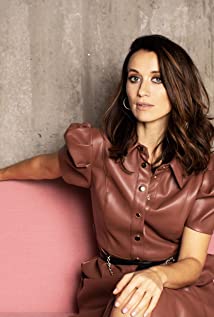 JONATHAN SCARFEActor and producer Jonathan Scarfe was born on December 16, 1975 in Toronto, Ontario. His first major role was on the Canadian teen drama Madison. He appears in a recurring role as Chase Carter, the drug-abusing cousin of John Carter, on the medical-drama series ER.  His television guest appearances include the police procedural series NYPD Blue, CSI: Miami, Cold Case; and the drama series The L Word, as well as the supernatural drama series Grimm.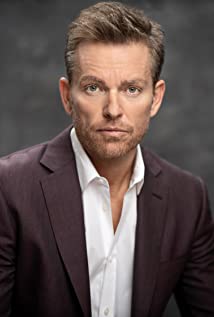 Scarfe portrays Sheldon Kennedy in the biographical drama television film The Sheldon Kennedy Story (1999), which follows the story of Kennedy – a former professional ice-hockey player with the Calgary Flames – who, after years of self-blame, self-guilt and secrecy, spoke out against his former coach and mentor Graham James and the sexual abuse Kennedy endured. His other television films include the biographical drama television film Burn: The Robert Wraight Story, portraying Jesus in the biographical drama television film Judas, costarring with Jennifer Finnigan in the television film Angel of Christmas and  with Alison Sweeney in the Hallmark Channel movie "Love On The Air".His most notable television roles are Charlie Sagansky in the legal drama series Raising the Bar (2008–2009),[ Sydney Snow in the western period drama series Hell on Wheels, Matt McLean on the family drama, Ties That Bind and Axel on the Syfy drama Van Helsing.Scarfe also appears as protagonist Nicholas Brady in the science-fiction film Radio Free Albemuth, directed by John Alan Simon and based on the novel of the same name by Philip K. Dick. Scarfe appears as Mormon prophet Joseph Smith in the historical-fiction drama film The Work and the Glory, and appears in 100 Days in the Jungle as well as White Lies.CASSANDRA SAWTELLBorn in Vancouver, British Columbia, Cassandra Sawtell started acting professionally at the age of six. It was her kindergarten drama teacher who first noticed her natural acting abilities and it was soon after a summer acting class that her career started to take shape.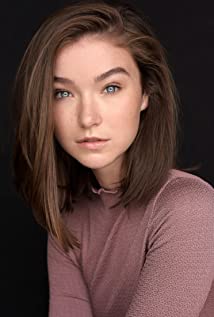 Within a year of signing with an agent, Cassandra tested for major studio projects including Ron Howard's "Cinderella Man", and the CBS hit show "Medium". Her credits include a lead role in the Lifetime movie entitled "Imaginary Playmate", a guest starring role on the series "Psych", and a prominent role opposite Colin Farrell in the highly anticipated movie "The Imaginarium of Dr. Parnassus".Cassandra's character of Madison in the hit CBS series "Harper's Island", a 13-episode murder mystery, showed the true talent of this young actress, scaring viewers with an all-knowing aura and lending her voice to the show's tagline "One by one....".She is fluent in French, studies Mandarin Chinese, and recently completed her Bachelor's in Law at the University of Edinburgh.AREN BUCHHOLZCurrently seen as a series regular on Hallmark Channel's "When Calls the Heart," Aren Buchholz has always had a strong passion for the arts.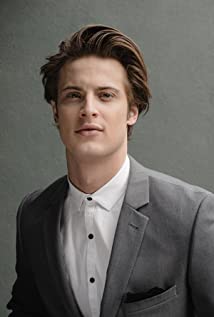 Born and raised in the golden prairies of Saskatchewan, Aren is very proud of his roots and credits his current successes to his unique upbringing: valuing academics, sports, and the arts equally. Aren's interest in performing was sparked when he took center stage as "Scrooge" in an elementary school production of 'A Christmas Carol'. That passion continued throughout high school, where he won the University of Regina Best Actor award while in 9th grade. Aren's other passion was hockey, playing the sport at an elite level for a number of years.After high school, Aren had to choose between the ice and the stage, and ultimately decided to hang up the skates. He then moved to Vancouver and enrolled in acting school to pursue his career in the entertainment industry. In 2008, Aren landed his first professional role on a local production, Space's "Rabbit Fall," as a recurring guest star.Aren's credits include a supporting lead role alongside Christian Slater in "Way of the Wicked" and guest star roles in CW's "Supernatural" and SyFy's "Lost Girl". Aren starred in "When The Ocean Met The Sky", a film about three estranged brothers that must journey to a remote location in order to receive their inheritance due to a stipulation in their parents will. The film premiered at the prestigious Calgary International Film Festival, winning the Discovery Award Best First Narrative Feature, and was selected to be part of TIFF's Film Circuit.REESE ALEXANDER Reese Alexander was born in Toronto but calls the Canadian city of Belleville, Ontario his hometown. He moved to Vancouver, British Columbia after graduating with a Bachelor of Arts degree in Economics at McMaster University.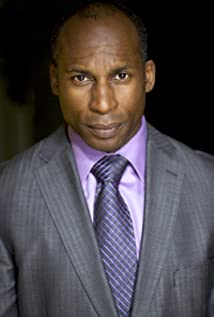 Reese found his way in front of the camera after working on transportation crews for the local productions. Since then he has appeared in over 120 film and television projects such as ‘The Chilling Adventures of Sabrina’, 'Riverdale’ and ‘Life On The Line’ starring John Travolta. Reese also played Agent Botwin in Seth Rogen's controversial film, 'The Interview'.  He can also be seen playing a more comedic role in Disney's 'Fast Layne'.Reese credits his ability to play physically demanding stunt actor roles to his 15 years experience in the martial arts. To add to his credit he has written, produced, directed and starred in three holiday themed music videos. Currently, Reese is spreading his talents into the voice-over world.Production CreditsFull CastCasting byJUDY LEEProduction DesignerJORDAN NINKIVICHDirector of PhotographyJAY KAMALEdited byLINDSEY CANNINGMusic bySEAN WILLIAMWritten byPAUL A. BIRKETTDirected byTONY DEAN SMITHFull CrewProducer BiographiesTIM JOHNSON – Executive ProducerTim Johnson is among the most active and reliable producers in the business thanks to top rate productions and global distribution appeal. Johnson is also responsible for producing the international hit series, DR. QUINN, MEDICINE WOMAN for CBS for over 5 seasons. During his 100-episode tenure, he also developed and produced the original docu-drama COLD CASE for CBS network, which was the very first program to integrate television with the Internet.Johnson has produced over 150 movies, 15 globally released series for every major US network - including ABC, Disney, CBS, NBC, Netfly, FOX and Sony.JOHNSON PRODUCTION GROUP The Johnson Production Group contracts globally to produce television content for international networks, studios and distributors. Based in Los Angeles and Vancouver, British Columbia, the company manages production, facilitates development and financing, procures distribution and guarantees quality and timely execution of its programs. While costs have gone up, so has the demand for quality. No longer is good enough, good enough. Johnson Production Group serves that segment when a show needs to be "A" quality, but produced efficiently enough to meet a locked budget. JPG specializes in value, protection of creative elements, and delivery of a quality finished product.JOSEPH WILKA – Co-Executive ProducerJoseph Wilka is the Head of Production for Johnson Production Group. Los Angeles-based, Joseph had already produced and directed several feature films before serving as the senior marketing executive for Gravitas Ventures. While at Gravitas, Wilka helped pioneer new distribution models for independent films including day-and-date theatrical releases. It was also at Gravitas where Joseph first worked with Johnson Production Group to facilitate the release of their films to the worldwide Video On Demand audience. After serving as the Director of Distribution and Production for Viva Pictures, where he produced English-language versions of foreign animated titles for DirecTV, Wilka officially joined Johnson Production Group. As Head of Production, he oversees the development, production, and distribution of films from multiple production units for release on broadcast and streaming platforms.OLIVER DE CAIGNY – Supervising ProducerOliver De Caigny is a Canadian producer originally from Belgium, his background in financing, production, and post production makes him a well-rounded producer for any type of production. His experience in financing and production agreements (film and TV series and movies-of-the week), distribution agreements (both domestic and foreign) as well as international co-productions, Canadian tax credit, Telefilm Canada and Canada Media Fund incentives provides him with a well-rounded background in development, production and distribution for motion pictures, television series and productions.NAVID SOOFI – Producer
Navid is the primary producer for Novus Ordo Seclorum. Navid’s passion for filmmaking along with his business and engineering background plays an important role in creating a successful and transparent business model. Navid has been in the entertainment industry for more than 13 years and has produced over 50 feature films, TV shows and commercials that have been featured on national television, international theatres, and new media platforms. His credits include Over the Moon in Love, The Mistletoe Secret, Random Acts of Christmas, Love Unleashed, Identity Theft of a Cheerleader, and A Mother on the Edge.TONY DEAN SMITH - DirectorBorn in South Africa and living in Vancouver since his teens, Tony Dean Smith is a Director, Writer and Editor - known for his elegant camerawork, grounded performances, and sharp sense of story. His feature-film directorial debut, Volition, is an elevated sci-fi thriller that has swept up awards across the world, receiving rave reviews from Variety, The Hollywood Reporter, Ain't It Cool News, Rotten Tomatoes (88% Fresh) and is playing on Showtime USA. While Tony Dean continues to write and develop his next personal projects, he has also had the pleasure of directing multiple long-form movies, including Aurora Teagarden: How To Con A Con and Love Under The Rainbow for Hallmark; the stylish thrillers The Killer Downstairs, The Secret Lives Of College Freshmen and Killer In The Guesthouse for Lifetime, along with the upcoming supernatural thriller Ghost Affairs. He was the youngest director on the acclaimed television series Robson Arms (3 episodes over 2 seasons), directed the series pilot for Health Nutz, and has won numerous awards and accolades for his filmmaking, starting with his award-winning 35mm short film, Reflection, which was awarded the DGC Kickstart grant. A life-long camera nerd, storyboard-artist and editor, his ability to see the movie before the shoot allows him to save hours of production time. As an actor of stage (yes, jazz hands) and screen (X-Files, Poltergeist), Tony's sense of character, precision and playfulness are always present, giving him unparalleled comfort on set with his actors, crew and fellow producers.Billing BlockJohnson Production Group Presents “DISAPPEARANCE IN YELLOWSTONE”
starring  LUCIE GUEST  JONATHAN SCARFE  CASSANDRA SAWTELL  AREN BUCHHOLZ  REESE ALEXANDER  Production Designer  JORDAN NINKIVICH  Director of Photography  JAY KAMAL  Edited by LINDSEY CANNING  Music by SEAN WILLIAM  Supervising Producer OLIVER DE CAIGNY  Executive Producer TIMOTHY O. JOHNSON  Co- Executive Producer JOSEPH WILKA  Produced by NAVID SOOFI  Written by PAUL A. BIRKETT  
Directed by  TONY DEAN SMITH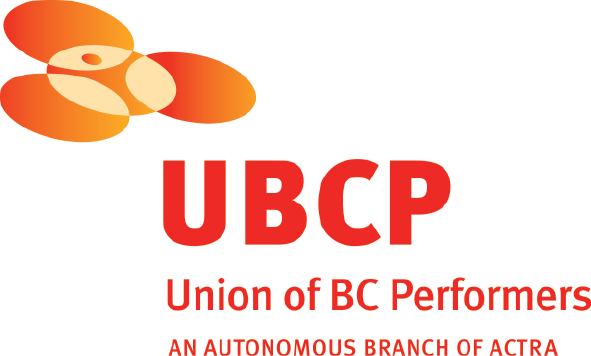 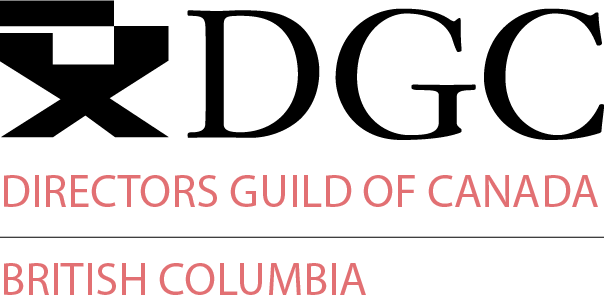 With the participation of the Province of British Columbia 
Film Incentive BCThe Canadian Film or Video Production Tax Credit
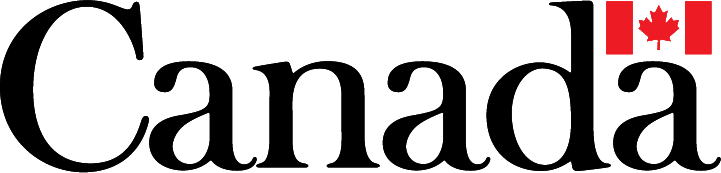 © MMXXII Yellowstone Productions Inc.  All Rights Reserved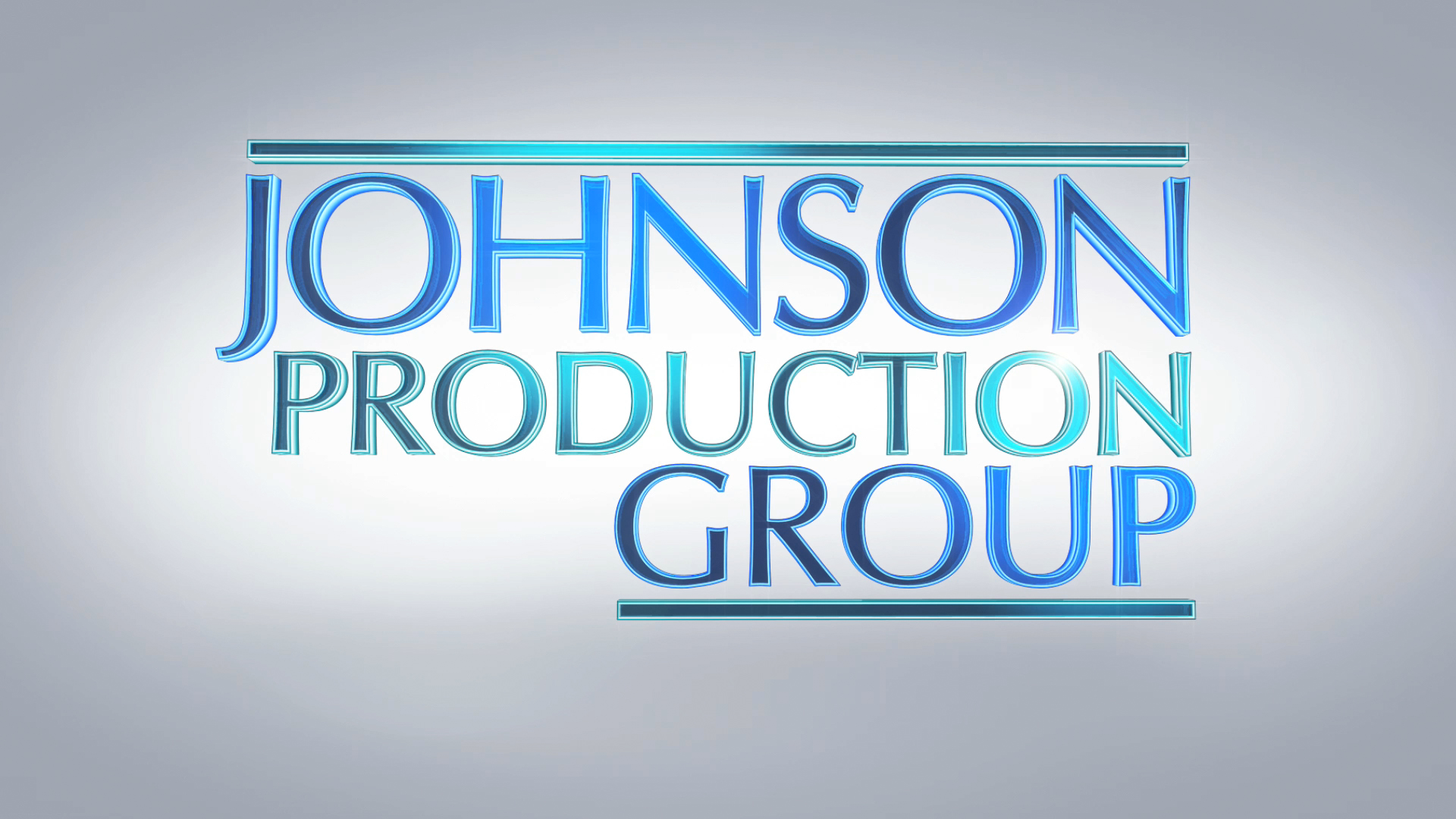 Meta DataLONG (max 3000 characters) synopsisJessie and her teenage daughter Michelle are driving through Yellowstone National Park on their way to the Canadian border.  Stopping for gas at a roadside diner, Michelle flirts with a young park ranger named Nolan and tells him she’s travelling alone.  Jessie reminds her that they need to keep a low profile, not throw themselves at every man they see, especially not ones in uniform.  Farther up the highway, their car breaks down, stranding them in the middle of nowhere without cell service.  Their frustration with each other boils over into a shouting match, and Jessie leaves on foot to find help.  While she’s gone, Ranger Nolan shows up in his jeep.  Charmed, Michelle accepts his offer of help, and before she knows what’s happening, Nolan has incapacitated her with a powerful sedative.Jessie enlists the services of a handsome mechanic named Grant and together they return to her car, only to find Michelle missing.  Jess worries that her daughter has been the victim of foul play, but lies to state patrol officer who stops to see if they need assistance.  Suspicious, the trooper runs her plates through his computer and discovers that Jessie’s ex-husband has reported their daughter missing.  Jess explains that her ex is an abuser and that she had no choice but to take Michelle away from him.  Stoddard doesn’t buy this story, and an increasingly upset Jess refuses to cooperate, forcing Stoddard to arrest her.  Convinced that Jessie is telling the truth, Grant helps her escape from police custody, and reveals that other women have gone missing in the park, and that a serial killer may be responsible.  Their only clue to Michelle’s disappearance is the mysterious park ranger Jessie saw her flirting with, and she and Grant set out to track him down.  Meanwhile, Michelle awakens to find herself Nolan’s prisoner in a cabin in the woods.  Nolan tries to convince her that he means her no harm, but his actions suggest otherwise, and when she finds the body of one of his previous victims, her true jeopardy becomes clear.  On the run from the police, Grant and Jessie learn that there is no ranger in the area matching Nolan’s description.  Realizing he must have kidnapped Michelle, they set a trap for him at the diner, and soon give in to their growing romantic feelings for each other.  When Nolan shows up the next morning, Jessie demands he take her to her daughter, but Nolan is able to knock her out.  When Grant tries to come to her rescue, Nolan shoots and seriously injuries him.Nolan takes Jessie back to an isolated cabin where he interrogates her to find out how much she knows.  Learning that her daughter is still alive, a revitalized Jessie gets free, rescues Michelle, and confronts the killer in an out of bounds area of the park.  Just as it looks like Nolan has the pair cornered, Jess triggers an avalanche that buries him under tons of rock.  Jessie and Michelle are reunited with Grant in hospital. (2946)MEDIUM (max 500) synopsisFor awhile women have gone missing in Yellowstone National Park. When Jessie and her daughter Michelle are passing through and their car breaks down, Jessie goes for help and returns with a mechanic,Grant, but Michelle is gone. Troopers quickly arrest Jessie for kidnapping. Grant helps her escape from police custody Their only clue is the mysterious park ranger Jessie saw her flirting with. She and Grant set out to track him down, worried that a serial killer may be responsible. (484)SHORT (max 100 characters) synopsisA teenager disappears in a national park, but her desperate mother is accused of kidnapping her. (95)5 KEY WORDSNational park, murder, forest rangerCHARACTERJessieGrantMichelleNolanOfficer StoddardACTORLUCIE GUESTJONATHAN SCARFECASSANDRA SAWTELLAREN BUCHHOLZREESE ALEXANDERActorsLUCIE GUESTJONATHAN SCARFECASSANDRA SAWTELLAREN BUCHHOLZREESE ALEXANDERMILLAN TESFAZGINICKOLAS BARICBEN COTTONPARALEE COOKJUSTIN STONEKERI SMITHMOON HEE SUKRoleJessieGrantMichelleNolanOfficer StoddardFemale TrooperMale TrooperWallyCashierPark RangerPark EmployeeParamedicCHAD SAYNStunt CoordinatorBRENT LISTERStunt RiggerLEIF HAVDALEGrant’s Stunt DoubleGASTON MORRISONStoddard’s Stunt DoubleCOLBY CHARTRANDNolan’s Stunt DoubleKELSI PADULAJesse’s Stunt DoubleGRANT O’KANEAssociate ProducerGARRETT VANDUSENProduction ManagerGRANT O’KANEFirst Assistant DirectorAKRAM FAKHFAKHSecond Assistant DirectorANNA SHEARINGSet DecoratorLUANA SIMONSSet BuyerMATHEW LAFRENIEREOn Set DresserMIKE JOYDressersMATHEW LAFRENIEREMELISSA HORELLMARIA MOLANOANGLEA MIREAUCHAD GRANDBOISROXANNE WONGDAN BACZYNSKYJTYE LESUEURDAVID BAINERROL RICHARDSONJUAN PABLO GONZALEZ AMAYAProps MasterWESLEY HORSFALLAssistant Props MasterKRISTIN CHAARHair StylistCOURTNEY YELLOW-QUILLMake-upVICTORIA MCNAIRSwingAMY SCHILBECostume DesignerJODY SCHILBESet SupervisorLEAH NOVAKOSKITruck CostumerCHRISTIAN LAICamera OperatorETHAN JOJHNSONFirst Assistant CameraBENJAMIN STENNERSecond Assistants CameraWILLIAM CHURCHZOHRA RATEMARK MILLERDrone OperatorSEPEHR MAHBOBGafferCHRISTOPHER HALLBest BoyElectricsCORY TYMOSCHUKMOHSEN MAHBOBElectricERIK MORTENSENKey GripMICHAEL BASSETTBest BoyGripRAO NIPANIDolly GripJOSH KLASSENGripPETER GIBSONTransport CoordinatorCHRIS WILDTransport CaptainANTON PAGNUCCODriversMARK MILLEREUGENE GILLISRONALD REDBURNRANDY DAYBARRY HUNTSecurity CoordinatorMEGHAN RILEYSecurityHARPREET KAULDHARJASON HUNTBALWINDER SALLRICHARD PLUHOWYCELESTE CROWELocation ManagerMIKE YOUNGAssistant Location ManagerEDUARDO GURROLA MACHUCAKey Location AssistantsJANE KUSAKDANIEL MCTAGGARTLocation AssistantsNICOLA FRAZERDENVER RYDERJESSE DUBOISCHEYANNE REINELTSURYAKIRAN MUKKAVILLIProduction Sound MixerMANWE TREWBLAY DARCYBoom OperatorBRETT SWORDERSound EquipmentTIMOTHY GREENScript SupervisorPARALEE COOKProduction AccountantROBERT JAY DEACHMANProduction Accountant AssistantsMASUD RANATHOMAS STANFORDBusiness AffairsJEFF DESMARAISProduction CoordinatorKARRY CROFTProduction AssistantsBLAINE ANDERSONSTEPHEN MCGRUTHERAssistants to ProducersJESSICA PLEICHJESSICA CLAYBOCraft Service/First AidMICHELLE MAYHEWMEGAN GAUTHIERCraft Service/First Aid AssistantRYAN STROMQUISTCOVID SpecialistCHLOE MORRISThird Assistant DirectorROOTS TO SHOOTSCateringFOOD COMPANY LTD.NABIL AMARSHIChefsHANZEL PARKINSONRONI YONANMAIA MICHAELSCasting AssistantLA HILTSExtras CastingCLAUDIA MOONExtras Casting AssistantEKATERINA BORISKOVStand-InCOASTAL CLEARANCESScript ClearancesCHANDLER FOGDEN ALDOUS LAW CORPORATIONLegal ServicesFRONT ROW INSURANCE BROKERSInsuranceLEAH MYERSPost Production SupervisorTIM SPENCEPost Production CoordinatorRON PENCHALAIYAAssistant EditorSO YOUNG PARKSecond Assistant EditorMARCEL VANDERWEKKENVisual EffectsColouriststMAVERICK POST GROUPSound Facilities Provided byGREGOR PHILLIPSSupervising Sound EditorGREGOR PHILLIPSRe-Recording MixerDialogue EditorSFX EditorBackgrounds EditorFoley EditorFoley ArtistsADR Mixer